8. ura                            Druga svetovna vojna na Slovenskem Pozdravljeni, učenci,še tale ura in pred nami so trije prosti dnevi, saj je v ponedeljek praznik.Mi pa smo zaključili smo obdobje med obema vojnama, tako da bomo začeli z novo temo, o dogajanju med drugo svetovno vojno na Slovenskem. Da pa ne boste vsega pozabili in da se znanje »usede«, bomo sproti tudi ponavljali ravno predelano poglavje. Ponavljanje je namreč ključ do trajnejšega znanja! Za danes sem vam pripravila izpolnjevanko za prvi vsebinski sklop. Čaka vas na PADLETU.Navodilo:V zvezek napišite naslov PONAVLJANJE. Pod njim naredite prvo točko Nastanek nove države in boji za meje, spodaj pa rešite izpolnjevanko (navodilo je na padletu). Prvi korak  k novi vsebini smo naredili na ponedeljkovem srečanju. Danes to samo ponovite, tako da v SDZ na str. 32 in 33 snov preberete in rešite nalogi.Nato ponovno vzemite zvezke, izpustite 3 strani (tu bo še preverjanje predelane snovi) in napišite večji naslov  II. SV. VOJNA NA SLOVENSKEM in nato tisto, kar vas čaka na PADLETU.Priporočam ogled dokumentarnih posnetkov in opise dogajanja, o katerem ste danes brali, tokrat med minutama 5.45 in12.30. Veliko lažje boste razumeli in si predstavljali takratno dogajanje.Povezava:https://4d.rtvslo.si/arhiv/dnevnik-nekega-naroda/174629141Uspešno delo vam želim, lepe praznike, in pazite nase!Nevenka ŠegaREŠITVE IZ SDZ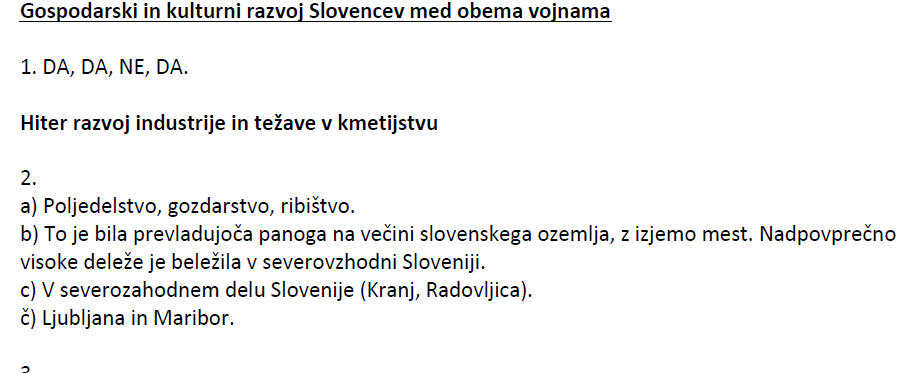 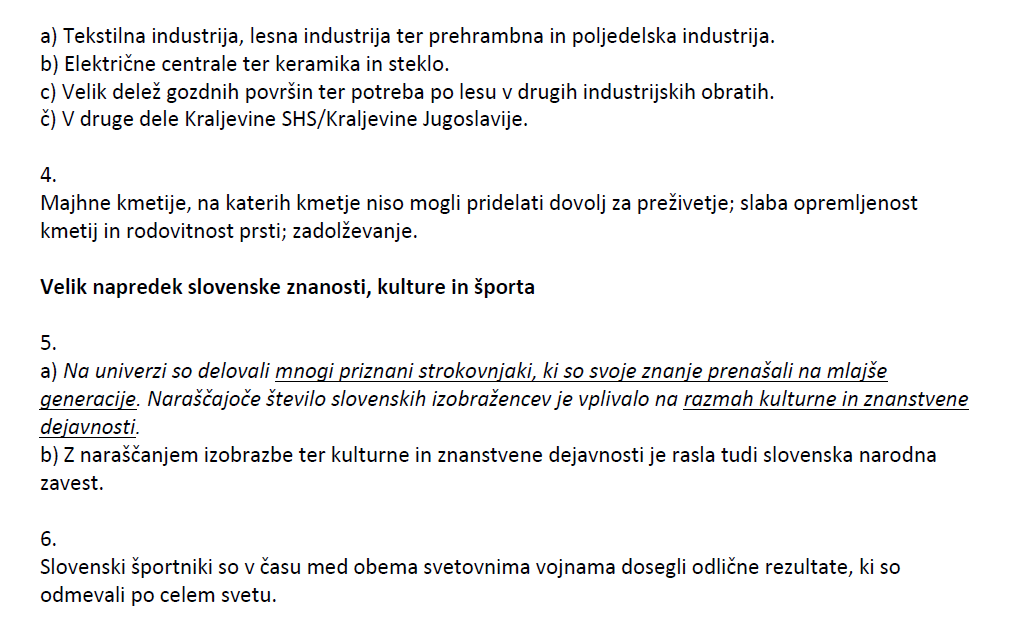 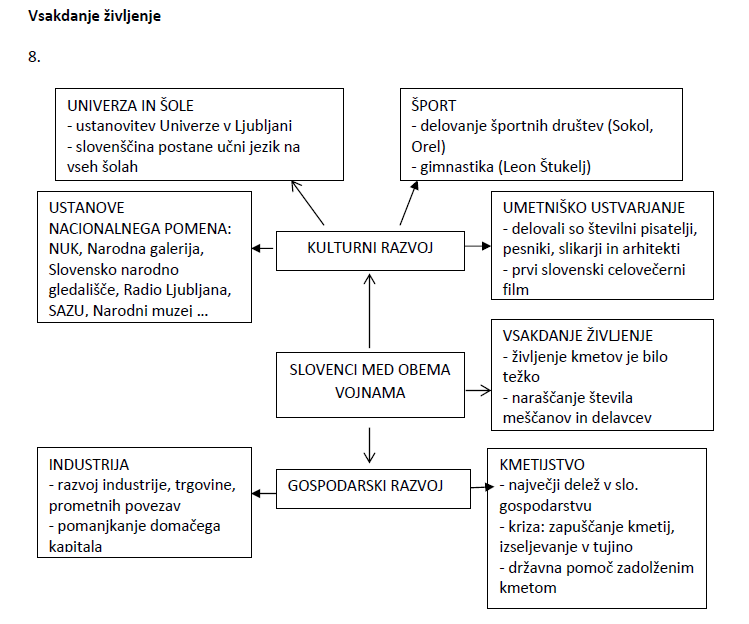 